Департамент образования, науки и молодежной политики Воронежской областиГосударственное бюджетное профессиональное образовательное учреждение Воронежской области«Борисоглебский сельскохозяйственный техникум»МЕТОДИЧЕСКАЯ РАЗРАБОТКАпо дисциплине «Биология»Селекция. Значение селекции для сельского хозяйства.2019Автор: Вензелева Н.И., преподаватель ГБПОУ ВО «БСХТ»Данная методическая разработка составлена в помощь  преподавателям образовательных учреждений среднего профессионального образования с целью передачи опыта проведения  комбинированных уроков. СодержаниеВведение										3стр.      Технологическая карта                                                                       	5 стр.Заключение									14стр.Приложение									15стр.Литература										19стр.ВведениеПолноценное питание людей, их здоровье, источники энергии — это основные проблемы, которые волнуют все человечество. Особенно важно обеспечение населения продовольствием: этот вопрос волнует не только специалистов сельского хозяйства, но и политиков, демографов, социологов, мировую общественность. В решении этого вопроса первостепенную роль играет селекция. Значение селекции растений, животных и микроорганизмов очень велико как для развития сельскохозяйственного производства, так и для отдельных отраслей агропромышленного комплекса.Основы селекции и генетики, закладываемые на уроках биологии, являются фундаментом знаний в последующем изучаемых дисциплин общепрофессионального цикла «Основы агрономии» и «Основы зоотехнии». В ходе изучения данного раздела биологии, обучающиеся уже  получают знания об основных культурных растениях, их происхождении и одомашнивании, возможности хозяйственного использования культурных растений. В дальнейшем, при изучении спецдисциплин, эти знания углубляются и расширяются.Данная методическая разработка содержит богатый информационный материал, а также методы и приемы, используемые при изучении тем раздела «Селекция и генетика».Технологическая картаДата                                                                                                ГруппаДисциплина: Биология.Тема: Селекция. Значение селекции для сельского хозяйства. (2-й урок раздела «Селекция и генетика»)Тип урока: комбинированный урокВремя проведения – 90 мин.Цели урока:Образовательные:продолжить формирование у обучающихся знаний о селекции животных и растений;познакомить обучающихся с методами селекции  животных и растений;продолжить формирование умений анализировать и делать выводы при устном развернутом ответе.Развивающие:способствовать развитию речи обучающихся путем постановки вопроса, требующих развернутого и связного ответа;создание условий для развития устной и письменной речи при индивидуальном устном и письменном опросе;создать условия для развития произвольного внимания при объяснении нового материала;способствовать развитию наглядно-образного мышления при демонстрации презентации, наглядных материалов.Воспитательные:создать условия для воспитания у обучающихся правильной научной картины мира;способствовать воспитанию у обучающихся ответственного отношения к труду, за результаты труда;создать условия для воспитания у обучающихся положительной мотивации к учению через обоснование необходимости изучаемого материала в повседневной жизни.Задачи: в результате работы на занятии обучающиеся будут обладать следующими общими компетенциями:ОК- 5 осуществлять поиск анализ и оценку информации, необходимой для постановки решения профессиональных задач, профессионального и личностного развития; ОК- 6 работать в коллективе и в команде. Межпредметные связи:Обеспечивающие: школьный курс биологии, географии. Обеспечиваемые: основы агрономии, основы зоотехнии.Образовательные технологии и их элементы: ТРКМ (технология развития критического мышления), ИКТ, личностно-ориентированное обучение.Обеспечение занятий:Наглядные пособия: учебники, карточки с изображением живых организмов, гербарии растений, презентация.Раздаточный материал:  тесты.Технические средства обучения: компьютер, мультимедийное устройство.Литература:Основная:Каменский А.А. Биология.общая биология.10-11 классы: учеб. для общеобразоват. учреждений/А.А.Каменский, Е.А. Крискунов, В.В.Пасечник. – М.: Дрофа, 2012. – 367с.Дополнительная:Мамонтов С.Г., Захаров В.Б. Общая биология для средних специальных учебных заведений. – М.: Академия (совместно с ВШ), 2002. – 317с.Сивоглазов В.И. Биология. Общая биология. Базовый уровень: учеб.для 10-11 кл.общеобразовательных учреждений / В.И. Сивоглазов, И.Б. Агафонов, Е.Т. Захарова. – М.: Дрофа, 2008. -368с.Электронный учебник. 1С:Школа. Основы общей биологии 10 - 11 кл.Ход урокаОрганизационный момент. – 5 мин.Приветствие обучающихся. Проверка готовности группы к уроку.Проверка знаний обучающихся. - 20 мин.Беседа по вопросам:1) Какая основная задача селекции как науки? (Выведение новых  и совершенствование старых сортов растений, пород животных, штаммов микроорганизмов.)
2) Какая наука является теоретической базой селекции? (Генетика)
3) Почему именно генетические знания играют большую роль в развитии селекции? (Потому что основой успеха селекционной работы в значительной степени является генетическое разнообразие исходного материала. В своей работе селекционеры стараются использовать все многообразие диких и культурных растений.)
4) Назовите имя ученого, который указывал на необходимость использовать в селекции растений все видовое многообразие флоры нашей планеты   (Академик Николай Иванович Вавилов (слайд 2) – выдающийся генетик и селекционер). 5) Какая работа была проделана Николаем Ивановичем, в чем она заключалась? (Были выделены 8 центров происхождения культурных центров растений). 6) Давайте вспомним, какие это центры. Обратите внимание, на слайде перечислены культурные растения, такое же задание и на карточках на ваших столах.  Ваша задача записать на карточках  центры их происхождения. (Слайд 3, Приложение 2)Обучающиеся записывают в тетрадь центры происхождения растений.– Время вышло. Поменяйтесь карточками. На след. Слайде красным цветом обозначены  правильные ответы. Отметьте знаком «+» правильные ответы, знаком «–» – неверные.  (Слайд 4)
– Кто сколько ошибок допустил?Обучающиеся называют количество ошибок.– Для того чтобы дальше продолжать изучение темы нам нужно повторить основные термины. Мы будем с вами разгадывать кроссворд. У меня к вам просьба, не выкрикивайте ответы с места, а поднимайте руки, если знаете правильный ответ т.к. самые активные получат за урок оценки.  (Слайды 5-12)Вопросы:По вертикали:Так называется популяция растений, искусственно созданная человеком? (Сорт)Как называется метод, при котором проводят различные скрещивания организмов? (Гибридизация)По горизонтали:В основе этого метода, который используется до сих пор лежит концепция разработанная еще Ч. Дарвином.Так называется популяция животных, искусственно созданная человеком?Так называется популяция микроорганизмов, искусственно созданная человеком?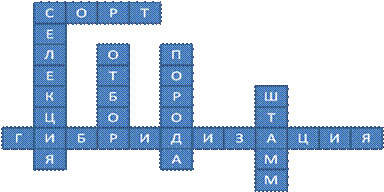 – Таким образом, какие два основных метода выделяют в селекции? (Отбор и гибридизация)
– Какие объекты изучают с помощью отбора и гибридизации? (Животных, растений, микроорганизмы)
Мотивация занятия. – 5 мин.Сегодня на уроке мы и познакомимся с особенностями селекции Преподаватель: Примитивная селекция растений возникла одновременно животных и растений, методами, применяемыми в их селекции, и ее значении для сельского хозяйства (Слайд 13)
Откройте тетради и запишите тему сегодняшнего урока – «Селекция. Значение селекции для сельского хозяйства» (Слайд 14)Логическая структура изучения нового материала. – 30 мин.Примитивная селекция растений возникла одновременно с земледелием. Начав возделывать растения, человек стал отбирать, сохранять и размножать лучшие из них. Многие культурные растения возделывались примерно за 10 тысяч лет до нашей эры. 
Селекционеры создали прекрасные сорта культурных  растений. А какими методами они пользовались, мы узнаем, прочитав текст параграфа 65. У вас на столах распечатки со схемой такой же, как на слайде. В схеме пропущено несколько методов селекции растений.  Ваша задача, используя текст параграфа 65 на страницах 246-252 заполнить недостающие графы в таблице и кроме того привести пример на каждый вид скрещивания растений. (Слайд 15, Приложение 3)
– Теперь проверим, что вы написали. Прочитайте. (Обучающиеся зачитывают вслух, что у них получилось). Правильно, вот что у вас должно получиться… (Слайд  16)
– Итак, мы познакомились с основными методами селекции растений. Как вы думаете, отличаются ли методы селекции растений от методов селекции животных? (Нет… )
– Методы селекции животных те же, что и методы селекции растений, но при их применении селекционерам приходится учитывать ряд особенностей, характерных для животных.
– Скажите, какие это особенности?Сельскохозяйственные животные размножаются только половым путемПотомство, полученное от одной пары производителей невеликоВысока селекционная ценность каждой особи(Слайд 17)
– Сельскохозяйственные животные размножаются только половым путем, в связи с этим при подборе селекционеру важно определить наследственные признаки, которые у производителей могут проявляться. Потомство, полученное от одной пары производителей невелико, поэтому возникает проблема максимально сохранить его. Следовательно, селекционная ценность каждой особи высока. 
– Запишите, в тетрадь основные особенности селекции животных, представленные  на слайде 18ОдомашниваниеГибридизацияОтбор– Одомашнивание началось более 10 тыс. лет назад. Его центры в основном совпадают с центрами многообразия и происхождения культурных растений. Одомашнивание способствовало резкому повышению уровня изменчивости у животных. 
Гибридизация и  индивидуальный отбор являются основными методами в селекции животных. Массовый отбор практически не применяется из-за небольшого количества особей в потомстве. 
В селекции животных применяют 2 вида гибридизации.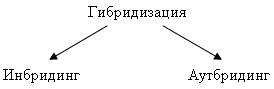 (Слайд 19)Инбридинг – родственная гибридизация. Скрещивание между братьями и сестрами или между родителями и потомство ведет к гомозиготности, и часто сопровождается ослаблением животных, уменьшению их устойчивости к неблагоприятным условиям, снижению плодовитости.  Тем не менее, инбридинг применяют с целью закрепления в породе характерных хозяйственно ценных признаков.Аутбридинг – неродственная гибридизация. Это скрещивание сопровождается строгим отбором, что позволяет усиливать и поддерживать ценные качества породы.  
Сочетание – родственной и неродственной гибридизации широко применяется селекционерами для выведения новых пород животных.
Важным направлением в селекции животных является направление гетерозиса. Особенно широко явление гетерозиса применяется, например, в птицеводстве, например при получении бройлерных цыплят. 
О новых видах животных  мы узнаем из доклада.Материал для виртуальной экскурсииСегодня мы попробуем провести «виртуальную» экскурсию среди  некотрых пород домашних животных, а  заодно и вспомним основные методы селекции животных.1. Аутбридингом получены, например, собаковолк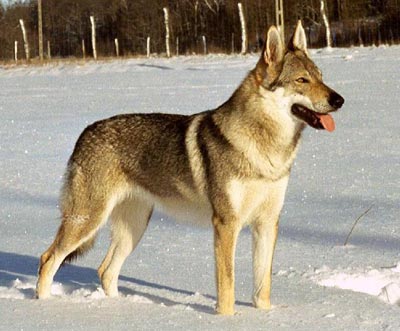 Собаки и волки скрещиваются довольно свободно. Волк – это пугливое животное с особенным поведение и развитым охотничьим инстинктом. Челюсти у него гораздо мощнее, чем у собаки. Поведение гибридов волка и собаки непредсказуемо. 
Для того, чтобы  приручить животное, обязательно нужна дрессировка2. Инбридингом получены:Тигролев – это помесь самца тигра и самки льва. Они имеют склонность к карликовости и обычно по размерам меньше своих родителей. Самцы бесплодны, в то время как самки порой могут приносить потомство.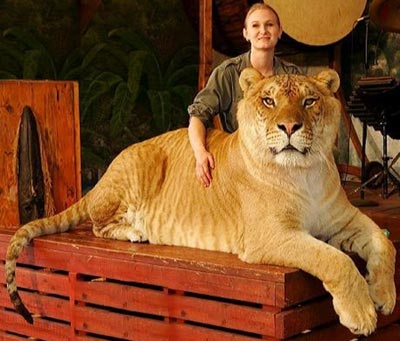 Лигр – это помесь самца льва и самки тигра. Они являются самыми крупными из семейства кошачьих в мире. Самцы бесплодны, в то время как самки порой могут приносить потомство.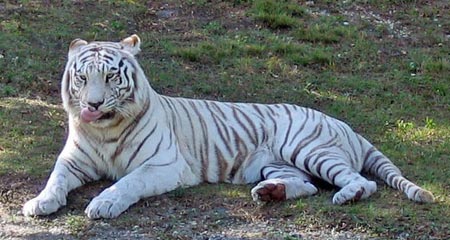 Левопард – это результат скрещивание самца леопарда с самкой льва. Голова животного похожа на голову льва, в то время как остальное тело больше напоминает леопарда. По размерам левопарды крупнее обычных леопардов, они любят карабкаться по деревьям и плескаться в воде.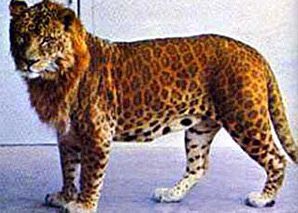 3. У домашних животных наблюдается явление гетерозиса: при межпородных или межвидовых скрещиваниях у гибридов первого поколения происходит особенно мощное развитие и повышение жизнеспособности. Классическим примером проявления гетерозиса является мул – гибрид кобылы и осла. Это сильное, выносливое животное, которое может использоваться в значительно более трудных условиях, чем родительские формы.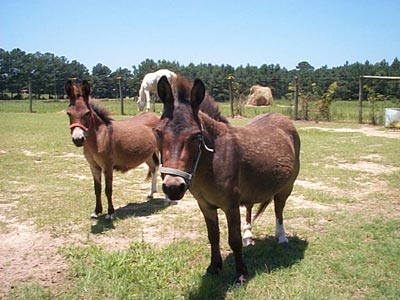 Закрепление изученного материала. – 20 минТестовые задания по теме «Селекция» (Приложение 1)Домашнее задание. -3 мин.1) [1], с.259-2632) Заполнить таблицу, используя текст параграфа Рефлексия.Преподаватель: Подводя итоги урока, давайте попробуем ответить на следующие вопросы: 1. Что я сегодня узнал…2. Что мне было интересно…3. Что я понял..4. Что теперь я могу…5. Что меня удивило..6. Что я приобрел..7. Чему я научился…8. Что было трудно..9. Что у меня получилось..10. Что я запомнил..11 Что я получил..12. Что я смог..– Как вы считаете, поставленные в начале урока цели, были достигнуты? - Ваши  оценки: ….	- Спасибо за урок, до свиданья.ЗаключениеНа современном этапе развития агропромышленного комплекса, на рынке труда востребованы конкурентоспособные специалисты. Это должны быть специалисты, которые не только вооружены знаниями, но и умеют добывать новые знания, делать это по мере возникновения у них такой потребности при решении стоящих перед ними проблем, умеющими применять знания в любой сложившейся ситуации.  И знания естественнонаучного цикла играют не последнюю роль в становлении  высококвалифицированного специалиста.Содержание данной методической разработки позволит преподавателям образовательных учреждений среднего профессионального образования организовать и провести уроки по разделу биологии «Селекция и генетика». ПРИЛОЖЕНИЕ 1Тестовые задания по теме « Селекция»I вариант1. Аутбридинг — это:1)скрещивание между неродственными особями одного вида;2)скрещивание различных видов;3)близкородственное скрещивание;4)нет верного ответа.2. Гибриды, возникающие при скрещивании различных видов:1)отличаются бесплодностью;2)отличаются повышенной плодовитостью;3)дают плодовитое потомство при скрещивании с себе подобными;4)всегда бывают женского пола.3. Центром происхождения культурных растений считаются районы, где:1)обнаружено наибольшее число сортов данного вида;2)обнаружена наибольшая плотность произрастания данного вида;3)данный вид впервые выращен человеком;4)нет верного ответа.4. Многообразие пород кошек является результатом:1)естественного отбора                 2)искусственного отбора3)мутационного процесса            4)модификационной изменчивости5. Особенностью селекции животных является:1)неприменимость методов гибридизации;2) неспосбность к бесполому размножению3) отсутствие мутаций6. основным критерием для установления родства между видами является:1) внешнее сходство2)генетическое сходство3) общие центры происхождения7. Одомашнивание является начальным этапом:а) селекции растений, животных;
б) селекции растений;
в) гибридизации;
г) селекции животных.II вариант1. Инбридинг - это:1)скрещивание различных видов2)скрещивание близко родственных организмов3)скрещивание различных чистых линий4)увеличение числа хромосом у гибридной особи2. Близкородственное скрещивание применяют с целью:1)поддержания полезных свойств организма;2)усиления жизненной силы;3)получения полиплоидных организмов;4)закрепления ценных признаков. 3. Чистая линия – это:1) порода            2) группа генетически однородных организмов3)сорт4) особи, полученные под воздействием мутагенных факторов4. Сорт огурцов представляет собой:1)род                                                       2)вид3)природную популяцию                     4)искусственную популяцию5. Главным фактором одомашнивания растений и животных служит:1) искусственный отбор2) естественный отбор3) приручение6. Искусственный отбор в отличие от естественного:а) более древний                                                                                                                                               б) проводится человеком                                                                                                                                 в) сохраняет особей с признаками, полезными для организма                                                               г) проводится факторами окружающей среды7. Близкородственное скрещивание животных и самоопыление растений: а) не изменяет жизнеспособность и плодовитость потомков;
 б) снижает жизнеспособность и плодовитость потомков;
 в) повышает жизнеспособность и плодовитость потомков;
 г) повышает жизнеспособность и снижает плодовитость потомковПРИЛОЖЕНИЕ 2Фамилия _____________  группа_____________Центры происхождения культурных растений1.	Рис, сахарный тростник, цитрусовые, баклажаны и др. (50% культурных растений).__________________________________________________________________________2.	Соя, просо, гречиха, плодовые и овощные культуры – слива, вишня и др. (20% культурных растений). __________________________________________________________________________3.	Пшеница, рожь, бобовые культуры, лен, конопля, репа, чеснок, виноград и др. (14% культурных растений). _______________________________________________________________4.	Капуста, сахарная свекла, маслины, клевер (11% культурных растений).__________________________________________________________________________5.	Твердая пшеница, ячмень, кофейное дерево, бананы, сорго. ___________________________________________________________________________________6.	Кукуруза, какао, тыква, табак, хлопчатник. ________________________________________7.	Картофель, ананас, хинное дерево. ______________________________________________Фамилия _____________  группа____________Центры происхождения культурных растений1.	Рис, сахарный тростник, цитрусовые, баклажаны и др. (50% культурных растений).__________________________________________________________________________2.	Соя, просо, гречиха, плодовые и овощные культуры – слива, вишня и др. (20% культурных растений). __________________________________________________________________________3.	Пшеница, рожь, бобовые культуры, лен, конопля, репа, чеснок, виноград и др. (14% культурных растений). _______________________________________________________________4.	Капуста, сахарная свекла, маслины, клевер (11% культурных растений).__________________________________________________________________________5.	Твердая пшеница, ячмень, кофейное дерево, бананы, сорго. ___________________________________________________________________________________6.	Кукуруза, какао, тыква, табак, хлопчатник. ________________________________________7.	Картофель, ананас, хинное дерево. ______________________________________________ПРИЛОЖЕНИЕ 3Фамилия Имя_____________________     группа _____________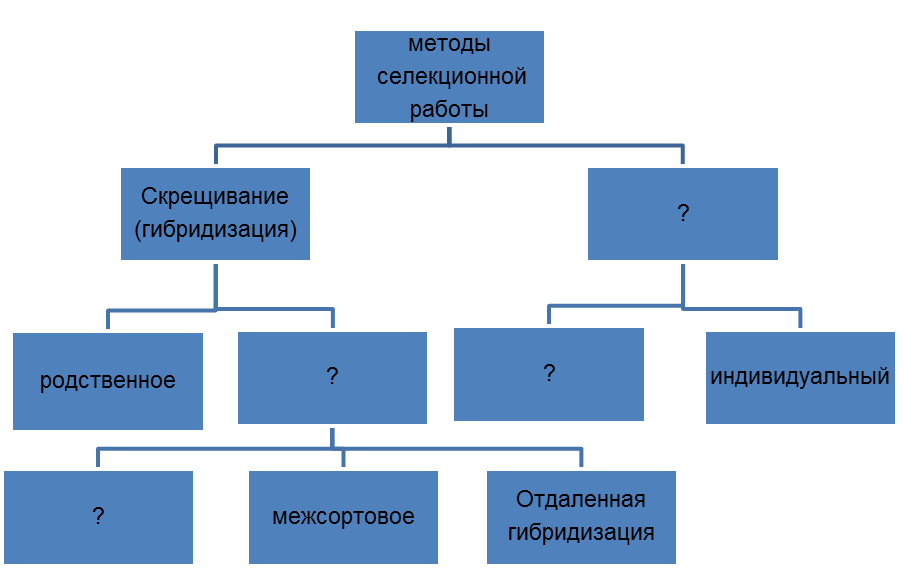 Литература        Основные источники:	1. Каменский А.А. Биология. Общая биология.10-11 классы: учеб. дляобщеобразоват. учреждений/А.А.Каменский, Е.А. Крискунов, В.В.Пасечник. – М.: Дрофа, 2012 – 367с.         Дополнительные источники:1. Мамонтов С.Г., Захаров В.Б. Общая биология для средних специальных учебных заведений. – М.: Академия (совместно с ВШ), 2002 – 317с.2. Сивоглазов В.И. Биология. Общая биология. Базовый уровень: учеб.для 10-11 кл.общеобразовательных учреждений / В.И. Сивоглазов,И.Б. Агафонов, Е.Т. Захарова. – М.: Дрофа, 2008 -368с.3. Пономарева И.Н. Общая методика преподавания биологии: учебное пособие  для студентов пед. вузов/И.Н. Пономарева, В.П. Соломин, Г.Д. Сидельникова; под ред. И.Н. Пономаревой. – М.: Академия, 2008. -  280 с.СОГЛАСОВАНОна заседании цикловой комиссиидисциплин общеобразовательного циклаПротокол № ___от «     »  ___________ .Председатель _________ Морозова Г.В.Методист ____________  Ессе Н.В.УТВЕРЖДАЮзаместитель директора по УР ГБПОУ ВО «БСХТ»___________ Овсянкина Т.Г.                                                    «     »  ___________   .Ученые селекционеры и их достиженияМетоды используемые при получение необходимых признаковСорта или породы полученные ученым